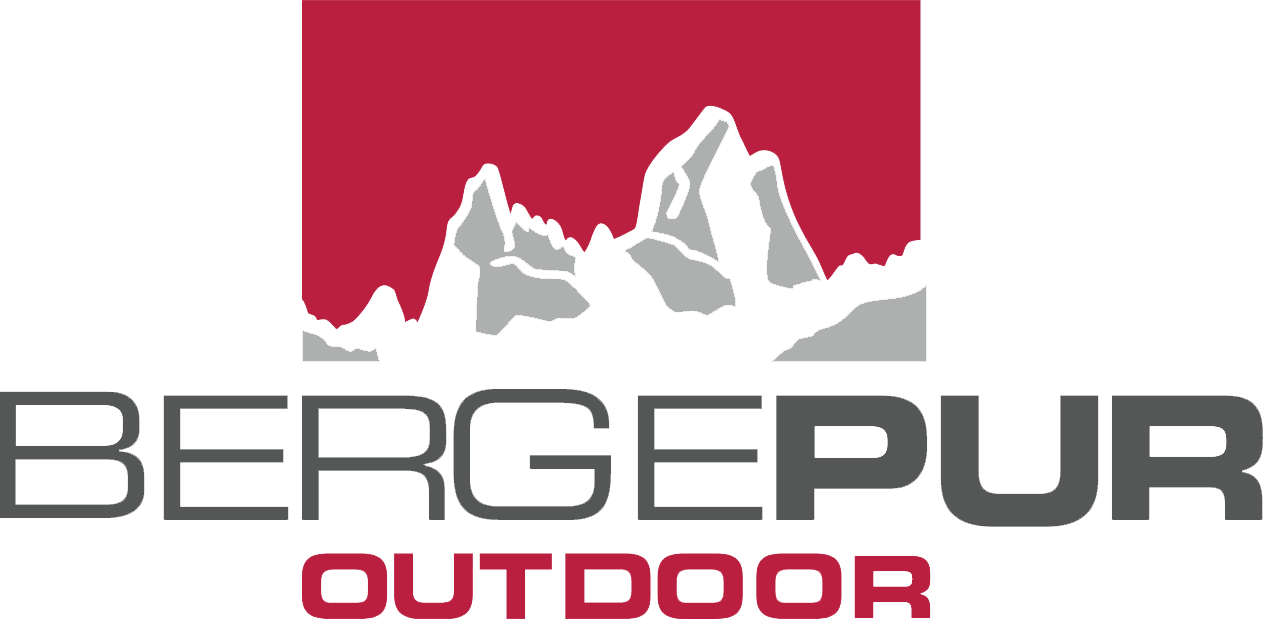 ÖFFNUNGSZEITEN über die Festtage:Sonntag 	23.Dezember 	11.00 – 17.00Montag 	24.Dezember 	09.00 – 16.00Dienstag 	25.Dezember 	geschlossenMittwoch 	26.Dezember 	geschlossenMontag 	31.Dezember 	geschlossenDienstag 	1.Januar 	geschlossenMittwoch 	2.Januar 	geschlossenMontag 	7.Januar INVENTUR	geschlossenDienstag 	8.Januar INVENTUR	geschlossenAnsonsten gelten die normalen ÖffnungszeitenWir wünschen Ihnen frohe Festtage und ein gutes neues Jahr – Ihr Berge Pur Team